Engine widget embeddingThis document is intended to specify the steps needed to embed Roiback's engine widget on a website.1. Embedding the widget 1.1. Embedding the widget in external websites1.2. Embedding the widget in WordPress websites1. Embedding the widget1.1. Embedding the widget in external websitesThere is a service available under the "/roi-widgets/script-generator" URL which contains the script which has to be embedded in any website in order to have the widget rendered.ES: https://ipiocabeachresidence.backhotelite.com/es/roi-widgets/script-generatorEN: https://ipiocabeachresidence.backhotelite.com/en/roi-widgets/script-generatorPT: https://ipiocabeachresidence.backhotelite.com/pt/roi-widgets/script-generator1.2. Embedding the widget in WordPress websitesThere is a service available under the "/roi-widgets/wordpress-script-generator" URL (e.g.: https://ipiocabeachresidence.backhotelite.com/es/roi-widgets/wordpress-script-generator) which contains the instructions to install the widget in a WordPress site.2. Please insert the following script on all web pages to measure sales in Adwords CRS, email, Criteo, Affilired etc.<script type="text/javascript">(function(){function get(name){var result=null,tmp=[],items=location.search.substr(1).split("&");for(var index=0;index<items.length;index+=1){tmp=items[index].split("=");if(tmp[0]===name){result=decodeURIComponent(tmp[1])}}return result}var partner=get("partner");if(partner){var a=document.createElement("script");a.type="text/javascript";a.async=!0;a.src="https://ipiocabeachresidence.backhotelite.com/bookcore/partner/?partner="+partner;var b=document.getElementsByTagName("script")[0];b.parentNode.insertBefore(a,b)}})();</script> 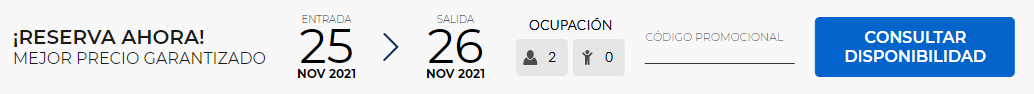 